По возможности, перенаправьте заинтересованным лицам, будем Благодарны!_________________________________________________ИНФОРМАЦИОННОЕ СООБЩЕНИЕ_________________________________________________Оргкомитет конференции приглашает принять участие в Международных научно-практических конференциях, посвященных актуальным вопросам научных исследований.Для участия в конференции приглашаются преподаватели, студенты, магистранты, аспиранты, докторанты, научные сотрудники, соискатели, учителя и др. заинтересованные специалисты в своих областях. Допускается заочное участие.Сборник статей будет размещен в Научной электронной библиотеке eLIBRARY и в архиве на сайте по ссылке https://perviy-vestnik.ru/archive-konferentsiya-2023._________________________________________________РАЗДЕЛЫ И СЕКЦИИ КОНФЕРЕНЦИЙ_________________________________________________Секция 01. Физико-математические наукиСекция 02. Химические наукиСекция 03. Биологические и Ветеринарные наукиСекция 04. Технические наукиСекция 05. Сельскохозяйственные наукиСекция 06. Исторические науки и археологияСекция 07. Экономические наукиСекция 08. Философские наукиСекция 09. Филологические наукиСекция 10. Юридические наукиСекция 11. Педагогические наукиСекция 12. Медицинские науки. ФармацевтикаСекция 13. ИскусствоведениеСекция 14. Психологические наукиСекция 15. Социологические наукиСекция 16. ПолитологияСекция 17. КультурологияСекция 18. Науки о земле. ГеологияСекция 19. Архитектура. СтроительствоСекция 20. Информатика и робототехникаСекция 21. Географические наукиСекция 22. ЭкологияСекция 23. Физическая культура и спорт_________________________________________________АЛГОРИТМ УЧАСТНИКА КОНФЕРЕНЦИИ_________________________________________________Участникам конференции необходимо предоставить в оргкомитет электронный вариант заявки и статьи на электронную почту координатора конференций:
redactor.vestnic@gmail.comПример отправки файлов: Z–Иванов.doc	–	файл заявки;1–Иванов.doc	–	файл статьи.где цифра «1» – это номер выбранной Вами секции.В теме письма можно указать: МНК-386Статьи публикуются в авторской редакции. Проверка статьи длится от 1 до 3 часов в зависимости от загруженности рецензентов._________________________________________________СТРУКТУРА СТАТЬИ_________________________________________________см. пример на сайте https://perviy-vestnik.ru/konference/–  УДК;–  название статьи; данные об авторах – на русском языке; –  аннотация и ключевые слова – на русском языке;–  текст статьи;–  список литературы;–  знак авторского права – © Ф. И. О. автора(ов) – и год.ТРЕБОВАНИЯ К ОФОРМЛЕНИЮРекомендуем воспользоваться готовым шаблоном с сайта●   Формат файла: Microsoft Word (doc или docx)●   Рисунки в формате: jpg, gif, bmp.●   Оригинальность текста: не менее 55 %.●   Языки конференции: русский, английский._________________________________________________ЗАЯВКА НА УЧАСТИЕ В КОНФЕРЕНЦИИ_________________________________________________В заявке участника конференции указываются Ф. И. О. всех авторов, место учебы или работы с указанием должностей и ученых степеней, а также информация о дополнительных услугах и координаты для отправки материалов конференции. Шаблон готовой заявки обязательно скачайте с сайта https://perviy-vestnik.ru/1-2/ или https://perviy-vestnik.ru/konference/ОБРАЗЕЦ ОФОРМЛЕНИЯ СТАТЕЙ:Рекомендуем воспользоваться готовым шаблоном с сайта.●●● Наличие научного руководителя не является обязательным.●●● Научный руководитель не считается соавтором статьи и не будет отображен в содержании сборника (в eLIBRARY он будет отображен как научный руководитель), при этом в отчете о научной работе данная публикация будет учитываться как руководство научной работой студента / магистранта / аспиранта / докторанта. Чтобы «Научный руководитель» отображался в содержании сборника и eLIBRARY, необходимо просто убрать слова «научный руководитель» с заголовка статьи._________________________________________________ПРИМЕРЫ ОФОРМЛЕНИЯ СПИСКА ЛИТЕРАТУРЫ_________________________________________________Список литературы можно оформить онлайн генератором по ссылке https://perviy-vestnik.ru/literatura, там же, представлен полный перечень примеров оформления списка литературы по ГОСТу.●●● нормативно-технические документыГОСТ 1759. 5 – 87. Гайки. Механические свойства и методы [Текст]. – Взамен ГОСТ 1759 – 70; Введ. с 01.01.89 по 01.01.94. – Москва: Изд-во стандартов, 1988. – 14 с.●●● книга одного автораЛукаш, Ю.А. Индивидуальный предприниматель без образования юридического лица [Текст] / Ю.А. Лукаш.  – Москва: Книжный мир, 2002. – 457 с.●●● книга двух авторов:Бычкова, С.М. Планирование в аудите [Текст] / С.М. Бычкова, А.В. Газорян. – Москва:  Финансы и статистика, 2001. – 263 с.●●● диссертацияБелозеров, И.В. Религиозная политика Золотой Орды на Руси в XIII-XIV вв. [Текст]: дис. канд. ист. наук: 07.00.02: защищена 22.01.02: утв. 15.07.02 / Белозеров Иван Валентинович. – Москва, 2002. – 215 с.●●● автореферат диссертацииАлександров, А.А. Анализ и оценка оперативной обстановки в республике, крае, области (правовые и организационные аспекты) [Текст]: автореф. дис. на соиск. учен. степ. канд. юрид. наук (12.00.11) / Александров Александр Александрович; Акад. упр. МВД России. – Москва, 2004. – 26 с.●●● статья из журналаИванов, Н.Г. О вещественных резонансах в волноводе [Текст] / Н.Г. Иванов // Вестник УГАТУ. – 2010. – Т.14. – № 4. С. 166–174●●● статья/книга/текст на сайтеWikipedia. Трехмерная графика [Электронный ресурс]: свободная энциклопедия – / Wikipedia. – Электронные данные. Режим доступа: URL.: https://ru.wikipedia.org/wiki/Трёхмерная_графика, свободный – (дата обращения 10.04.2023)_________________________________________________ОРГВЗНОС УЧАСТНИКА_________________________________________________Реквизиты для оплаты оргвзноса в ПАО СберБанк будут направлены Вам на E-mail только после проверки статьи (проверка длится от 1 до 3 часов в зависимости от загруженности рецензентов). Оргвзнос оплачивается по ссылке https://perviy-vestnik.ru/orgvznos/.Сертификаты, дипломы, справки, а также благодарственные письма выдаются в течение 3 рабочих дней по окончании конференции. Печатные экземпляры направляются в течение 30–40 рабочих дней после проведения конференции заказным письмом с трек номером для online отслеживания.КООРДИНАТОРЫ КОНФЕРЕНЦИЙ_________________________________________________●●●	Дмитриева Вероника Викторовна●●●	Новикова Анна Михайловна●●●	Задать Вопрос	●●●Задать все интересующие Вас вопросы можно написав на E-mail: redactor.vestnic@gmail.comв течение рабочего дня Вам придет ответ.●●● Сайт  https://perviy-vestnik.ru/konference/УВАЖАЕМЫЕ КОЛЛЕГИ!С информационными письмами по другим конференциям можно ознакомиться на нашем сайтеhttps://perviy-vestnik.ru/konference/Международная научно-практическая конференцияАКТУАЛЬНЫЕ ВОПРОСЫ СОВРЕМЕННОЙ НАУКИ И ИННОВАТИКИ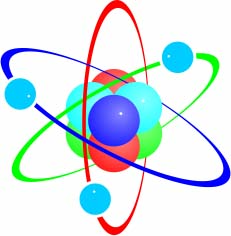 16 июня 2023Номер МНК-386Сборник статей будет размещен в научной 
электронной библиотеке eLIBRARY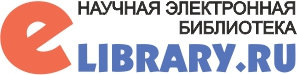 Россия, УфаФормат листа выбирается на усмотрение автораФормат листа выбирается на усмотрение автораТребования к формату А5Требования к формату А4Параметры листа  поля: верхнее – 1,8 см, нижнее – 1,8 см,левое – 2 см, правое – 2 см; отступ – 1,25 см.Параметры листа  поля: верхнее – 1,8 см, нижнее – 1,8 см, левое – 2 см, правое – 2 см; отступ – 1,25 см.Times New Roman, 11 pt.Times New Roman, 14 pt.Интервал – 1 pt.Интервал – 1,5 pt.УДК 108    см. сайт для УДК здесь  https://www.perviy-vestnik.ru/udc/НАЗВАНИЕ СТАТЬИМ.Д. Губанова, А.Р Степановастуденты 2 курса, напр. «Материаловедение», профиль спец. «Материаловедение и термообработка жаропрочных сплавов»П.Н. Сухов,научный руководитель,д.ф.-м.н., проф., МГУ, г. МоскваАннотация: В работе…  (5–7 предложений).Ключевые слова: текст, текст, текст, текст, текст (не менее пяти)Текст, текст, текст, текст, текст, текст, [1] текст, текст, текст, текст, текст, текст, текст, текст, текст (таблица 1).Таблица 1 – Коэффициенты электростатических величинТекст, текст, текст, текст, текст, текст, [2] текст, текст, текст, текст. текст, текст, текст, текст, текст (рисунок 1).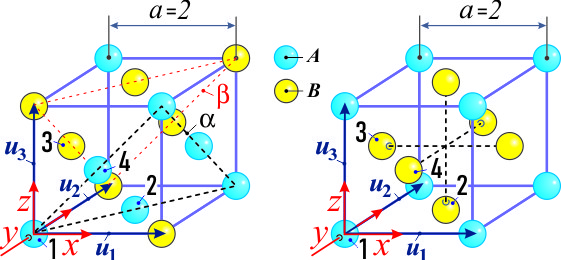 Рисунок 1 – Ячейки сверхструктуры L11 (слева) и L12 (справа)Текст, текст, текст, текст, текст, текст, [3, 4] текст, текст, текст, текст, текст, текст, текст, текст, текст.Список литературы (минимум 4–8 источников)[1] Пат. 2187888 Российская Федерация, МПК Н 04 В 1/38, Н 04 J 13/00. Приемопередающее устройство [Текст] / Чугаева В.И.; заявитель и патентообладатель Воронеж. науч.-исслед. ин-т связи. -  № 2000131736/09; заявл. 18.12.00; опубл. 20.08.02, Бюл. № 23 (II ч.). – 3 с [2] Члиянц Г. Создание телевидения // QRZ: сервер радиолюбителей России. 2004. URL: http://www.qrz.ru/articles/article260.html (дата обращения: 21.02.2006)[3] Иванов, Н.Г. О вещественных резонансах в волноводе  [Текст] / Н.Г. Иванов // Вестник УГАТУ. – 2010. – Т. 14. – № 4. С. 166–174.© М.Д. Губанова, А.В Степанова, 2023ОргвзносСтоимостьВзнос за 1 страницу (не менее 4-5 стр.)89 руб.Электронный сборник +отправка на е-mailВключеноРазмещение статьи в НЭБ Elibrary.ruВключеноУчастие авторов до 6 чел.ВключеноПрограмма научной конференцииВключено